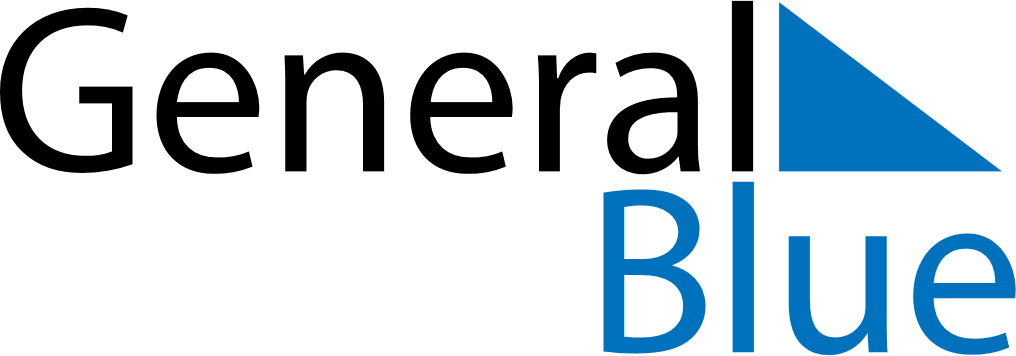 September 2001September 2001September 2001September 2001September 2001SundayMondayTuesdayWednesdayThursdayFridaySaturday123456789101112131415161718192021222324252627282930